Upper New York Annual Conference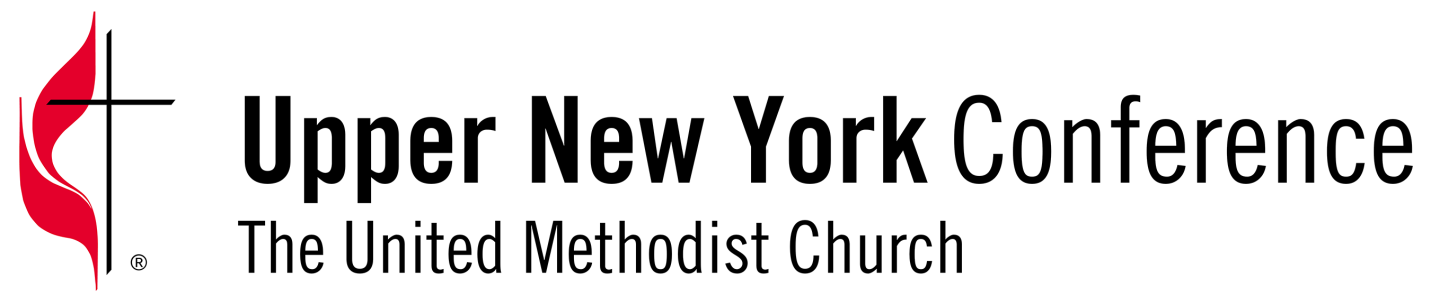 Board of Trustees Meeting MinutesConference Call MeetingOctober 4, 2016Voting Members Present: Rev. Richard Barling, Ms. Pam Deckard, Mr. Howard Simonin, Mr. John Frary, Mr. Hal Schmidt, Ms. Kathy King-Griswold, Rev. Cheryl Brown, Mr. Peter Abdella, Mr. Nathan Trost, Rev. Barbara Brewer, Rev. Jack Keating.Excused: Rev. John Jackson Ex-officio Present:   Mr. Kevin Domanico, Rev. Bill Gottschalk-Fielding, Ms. Pat Toukatly. After a roll call, it was determined that a quorum was present.The meeting was called to order by President Rich Barling, who offered an opening word of prayer at 4:05pm.   APPROVAL OF PREVIOUS MEETING MINUTES- The minutes of the Trustees Conference Call held on 9/22/16 were approved as presented.CLOSED CHURCHES  UPDATE- Pam Deckard led us through a review of current activities and situations at our closed churches and other properties.  Granby Center property has been sold and closed and Union Valley has a closing pending.  Cameron Mills property should also be sold and closed within the next few weeks.  Dorloo is also close to moving to closing and we updated the spreadsheet Pam had prepared on these properties. FINGER LAKES DISTRICT PARSONAGE – Rich Barling reported that the Finger Lakes District parsonage is in need of a significant amount of work.  Rich reported that contractors are being contacted to secure estimates for the work needed and then we will determine whether to make the needed repairs or investigate replacing this property. INSURANCE SUBCOMMITTEE UPDATE – The sub-committee has met multiple times with Andy Ryan from Church Mutual and Sean Keenan from the Walsh Insurance Company regarding the upcoming 2017 renewal and possible program enhancements for our insurance program.  We anticipate being able to give a more complete update at the Trustees meeting on 10/15/16.   DISTRICT PARSONAGE INSPECTIONS –  Rich reported that annual inspections are needed at each of our District parsonages.  These inspections should be completed ASAP so that any work needed can be included in our upcoming budget preparation.  The responsibilities are as follows:	Niagara Frontier – Barbara Brewer and Cheryl Brown	Cornerstone- Barbara Brewer and ______________	Crossroads- Rich Barling and Howard Simonin	Mohawk – Jack Keating and Howard Simonin(NEW home)	Finger Lakes- Rich Barling and Pam Deckard	Genesee Valley- Kathy King-Griswold and Peter Abdella	Binghamton- Howard Simonin and Nathan Trost	Albany- TO BE PURCHASED	Northern Flow- John Frary and _______________	Oneonta- Rich Barling (NEW home)	Adirondack- TO BE PURCHASED	Mountainview- Peter Abdella and Barbara Brewer	Episcopal Residence- Rich Barling and Pam DeckardRich will be sending out the inspection forms to be used on these inspections.CONFERENCE CENTER UPDATE – Barbara Brewer gave an update of the work being accomplished at the new Conference Center building.  She reported that our contractor, Irish-Millar is doing a great job and work is continuing.FACE TO FACE MEETING – Our next meeting will be held on October 15th from 10:00am until 3:00pm at the Conference office, in Syracuse.  The Executive Team will be meeting to plan the agenda which will be sent out prior to the meeting. The meeting was adjourned at 5:05pm.Respectfully submitted,Jack Keating Jack Keating, Secretary